Kakucs ring kupa 2022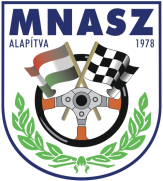 FUTAMA AZ OBERON TRANS KUPÁÉRTA verseny helyszíne: Kakucs, KakucsRingIdőpontja: 2022.01.23. VasárnapNEVEZÉSI LAPA versenygépkocsi adataiA rendezvényt minden versenyző és hozzátartozó saját felelősségére látogatja. A rendező semmilyen kárért nem vállal felelősséget.AZ AUTÓSPORT VESZÉLYES!Rajtszám:Kategória/Osztály:Nevező (egyesület):Versenyző:Neve:Címe (ir. szám is):Telefon:E-mail cím:Egyéb:A nevező megbízott képviselőjének neve:A nevező megbízott képviselőjének neve:A megbízott képviselő telefonszáma:Gyártmány/Típus:Alvázszám:Űrtartalom:Hajtott kerekek száma:Alulírottak aláírásunkkal igazoljuk, hogy a versenykiírásban foglalt feltételeket, előírásokat megismertük, egyben kötelezzük magunkat, hogy az abban leírtak szerint járunk el a rendezvény teljes időtartama alatt. A nevezési lapon megadott adatok a valóságnak megfelelnek. Továbbá tudomásul vesszük, hogy bármelyik versenyen alkohol- és doppingellenőrzés szúrópróbaszerűen lehetséges.DátumNevező (SE) aláírása                            Versenyző aláírása